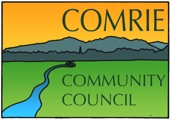 Meeting closed at 9.00pm 			Date of next meeting 12 December 2019
Minutes of the meeting of 14th November 2019 Comrie Community Centre from 7.30pmAttendanceActionCommunity Councillors:David Robertson (DR)Tim Lucas (TL)John Greer (JC)Leanne Curran (LC)Sheena Lucas (SL)Patricia Robertson (PR)PKC Councillors:, Stewart Donaldson (CllrSD) Roz McCall (CllrRMcC)Apologies: James Preston (JP)Gill Brock (GB)Rhona Brock (CllrRB)Steve Mitchell (SM) Community Police OfficerHannah Lucas ( minutes Secretary ) (HL)1 members of the public present1.0WelcomeDR opened the meeting and thanked everyone for coming and welcomed the new members. 2.0Previous Minutes Approved and adopted minutes from 10th October meeting.Matters Arising –Sign coming into Comrie has been reported as fixed but was not working when several people came into the village on the 14th November. Seems to work intermittently. GB to follow up.Ross Bridge repairs still not completed – TL advised he had heard from Tommy Deans and it seems it is BEAR’s responsibility to fix, as the wall is retaining part of the road. CllrSD to follow up and try to achieve a repair. Flooding on the roads – LC advised that flood signs have been put up on the corner. Unfortunately, these have been knocked over and are now a hazard. GB to follow up.Gullies at Chattan should have been emptied by now.Shrubbery at the west end of the village has been cleared and the 30mph sign is now visible.DR attended a meeting regarding Deer Management – any incidents need to be reported to BEAR as they will map a plan of these incidents – phone 0800 587 1107. LC will ask for something to be put on Facebook to make people aware.GBCllrSDGBLC3.0Police reportAn attempted break into a caravan at Bishop Faulds was unsuccessful.A double axle trailer was stolen from a farm near Comrie.No other reports.4.0PlanningField of Refuge plans have been withdrawn and there is nothing else of note.RBS building now put up for auction 5.0RoadsFlooding on Dalginross, outside Dalginross House, has been reported to PKC.There is no update on the Vehicle Activated Signs (VAS), PKC are waiting until 20/21 budget.Line markings completed at SchoolLine markings reported on Drummond Street and Bridge Street – still waiting on a response. Disabled bay on Melville Square reported and waiting on a response.The playground surface at the Legion Park is being look at.GB asked for a site meeting regarding Strowan Road and the South Crieff Road – advised PKC are planning on re-doing the edges with a further plan to widen road and do it properly next year.GB spoke residents on School Road and they had no issue with the damaged/twisted poles being taken down. James Donaldson is going to remove them.20 mph speed limit trial will be published in the Courier on the 22nd November and any objections must be submitted to PKC by the 13th December. Implementation is proposed for March 2020 after completion of consultations.This self-contained area will cover all the of the public road network south of the River Earn and north of the B827 Braco Road and C455 South Crieff Road. This will result in Strowan Road, Bridge Street and Dalginross acting as the gateway points into the area covered by the 20mph speed limit. This will mean that there is a 30mph buffer into the proposed 20mph speed limit.The trial will involve various stages with the end goal to ensure that residents of the village feel safer and what is the best way to enforce the speed limit.Langside is going to be closed for repairs from 20th November to 3rd December. Diversion is via Crieff to Braco.GB6. Treasurers ReportAs per the EGM minutes.7.Secretary’s relevant CorrespondenceGeneral Election 12th December – due to the election the CC is unable to use the White Church for their meeting. SL is going to arrange to use the annex at the Church Hall. Credit for the unused room at the White Church will be due to the CC.Shaky Bridge repair project - £10,000 agreed from Community Environment Fund and a further £6,000 from PKC capital monies. Awaiting advice regarding further applications to Gannochy Trust and Countryside Trust. Applications have also been sent to –Charles Brown TrustCraignish TrustDr Scorgies Charitable Trust – 2nd meeting arranged.SCLF (Scottish Landfill Communities Fund – progressing application but very complicated. May not proceed if other funding options are available.Stagecoach – no response yetThomson Charitable Trust – no response yet.There is £1200 available from Transport Fund (PKC) and thoughts of how to use it would be welcome. Can’t be used retrospectively. TL to speak to GB.Lynne Duke has written to the CC asking for help to tackle the Graffiti at the skate park. TL to write to LD to establish exactly what she is after and how much she envisages spending. Children of the community should be consulted too. It was also highlighted that there is no one ‘responsible’ for the skate park and the maintenance of it. DR to find out who has overall control of this facility.Flood Protection Plan – publications of plans are now delayed until January 2020. Completion of the scheme is likely to be March 2023 with inevitable further delays likely. TL and DR attended a meeting for the construction, and both were very complimentary of the style of construction being used and the Engineers managing the project.The Resilience plan really needs re-drafting. TL/DR to contact Alan Moffat to ask him to either complete the re-draft or pass on any information he has already prepared.Abbeyfield Funds – DR and TL attended a meeting regarding the funds left from the sale of the Abbeyfield building in Comrie. Abbeyfield Crieff will be closing by Christmas and the Trust dissolved. The money has been invested but the CC has been approached to become trustees and to run and further develop the outreach work currently being done throughout the village.Still at very early stages but will update everyone as it progresses.Tree planting – Confirmed for the 29/11/2019 – frost would delay the planting, but TL would update nearer the time. PKC are providing a minimum of 10 people from the Community PayBack scheme. Been agreed that the Pavillion can be used where there would be tea/coffee available – PR offered to make sandwiches and SL is making soup.MacLaggan/Happy Valley Cemetry – DR/TL met with Martin Robb last week and he is arranging a clean up and repair as necessary. Signage to be installed off the forest track. All to be confirmed. TL to send history of Cemetery to everyoneNotice Board for St Kessocks Square – PKC have confirmed that they will pay for poles for the CC notice board. TL submitted proposed design and this was approved by CC.TL asked who to speak to for planning permission/approval to put up notice board. DR will find out about permission.The Fire Brigade have agreed to fill the water butts at the cemeteries and this has been completed once already.There is no update regarding the Comrie to Crieff cycle path, however there has been progression with the landowners. CllrRMcC to update. Designs have also been completed and are in talks with the landowners. CllrRMcC to send design and route to TL.Sandra has requested more updates and events happening around the village to ensure FB and website is as fresh as possible.GB advised that they were no Poppies throughout the village, and this is the 2nd time that this has happened. GB has secured a co-ordinator for next year, Nickola Loxley, who will take responsibility for the Poppy Appeal – confirmation needed of where tins containing the donations are to be stored prior to collection by the British Legion.SLTLGB/TLTLDRTL/DRTL/DRSL/PR/TLTLDRCllrRMcCGB10.Councillor’s reportsGB advised that two people had fallen at the cemetery and a visitor remarked at the poor state of the grounds. One of the ladies who fell has written to the council directly.Several Street lights are out on Glebe and Strowan Roads – waiting on post numbers to report them.Mel (Nisa Store) was presented with a bottle of Port as a thank you for his contributions to many things in Comrie.Received a thank you card from Geraldine Simpson and from Kenny Howatt for their gifts.PR raised the issue of people cycling on pavements, especially on Dundas Street – can something be put on FaceBook.DR mentioned the Community Champion Scheme being run by PKC and congratulations go to Callum RossMhari PhilipsGill Brock for receiving these certificates and for all their hard work.Langside potholes are especially bad now and also the surface water at the forestry track. TL to follow up with contact given to him.GBGBLCTL